Publicado en Madrid el 15/04/2013 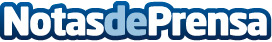 “The Cake Project”, con sus tartas personalizadas para Iberia Express, Evo Banco y KFC,  se convierte en el centro de los eventos empresarialesActualmente sabemos que, en muchos casos, el éxito se encuentra en “saber ser diferente”. La diferencia marca la exclusividad, la posibilidad de destacar, que te vean más y comenten tu marca. Por todo esto, se buscan elementos y tácticas para resaltar, para salir de lo habitual, realizando acciones que nos diferencien.Datos de contacto:The Cake ProjectNota de prensa publicada en: https://www.notasdeprensa.es/the-cake-project-con-sus-tartas-personalizadas-para-iberia-express-evo-banco-y-kfc-se-convierte-en-el-centro-de-los-eventos-empr Categorias: Marketing http://www.notasdeprensa.es